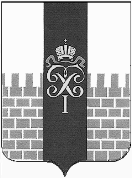 МЕСТНАЯ АДМИНИСТРАЦИЯ МУНИЦИПАЛЬНОГО ОБРАЗОВАНИЯ ГОРОД ПЕТЕРГОФ_____________________________________________________________________________ПОСТАНОВЛЕНИЕот    « 29  »    мая         2017 г.	                                                                                        № 62      В соответствии с Бюджетным  кодексом  Российской Федерации, Положением о бюджетном процессе в муниципальном образовании город Петергоф, Постановлением местной администрации муниципального образования город Петергоф  № 150 от 26.09.2013 года  «Об утверждении  Положения о Порядке разработки, реализации и оценки эффективности муниципальных программ и о Порядке  разработки и реализации ведомственных целевых программ и  планов по непрограммным расходам местного бюджета МО  город Петергоф», местная администрация муниципального образования город Петергоф.ПОСТАНОВЛЯЕТ:1.Внести изменения в постановление местной администрации муниципального образования город Петергоф от 31.12.2016 г № 148 «Об утверждении  ведомственной  целевой программы мероприятий, направленной на решение вопроса местного значения «Обустройство, содержание и уборка территорий детских и спортивных площадок; выполнение оформления к праздничным мероприятиям на территории муниципального образования город Петергоф» на 2017 год (с изм.   от 11.05.2017 г.), (далее- Постановление) изложив Приложение к Постановлению согласно приложения №1к настоящему постановлению.2.Приложения №2-2-6,№3,№4,№6,№8 к ведомственной целевой программе оставить без изменений.3.  Дополнить  ведомственную  целевую  программу  приложением №9.4. Настоящее Постановление вступает  в  силу  с  момента  его официального опубликования.5. Контроль за исполнением  настоящего постановления оставляю за собой.Глава местной администрациимуниципального образования город Петергоф                                                                                                   А.В. ШифманВЕДОМСТВЕННАЯ ЦЕЛЕВАЯ   ПРОГРАММАмероприятий, направленная на решение вопроса местного значения «Обустройство, содержание и уборка территорий детских и спортивных площадок; выполнение оформления к праздничным мероприятиям на территории муниципального образования город Петергоф» на 2017 год 1. Цели и задачи программы: - создание благоприятных условий для отдыха и занятий спортом  жителей  - улучшение экологической обстановки -улучшение эстетического восприятия окружающей среды - улучшение внешнего облика территории муниципального образования г. Петергоф  2.Заказчик программы (ответственный исполнитель):Местная  администрация  муниципального образования город  Петергоф (отдел  городского  хозяйства).3. Ожидаемые конечные результаты реализации целевой программы: 1. Уборка территорий детских и спортивных площадок- 3303,12 кв.м.2.Обустройство, содержание и ремонт детских и спортивных площадок – 114 шт.: - Приобретение, доставка и установка игрового оборудования на детских и спортивных площадках  - 19 площадок,62 единицы оборудования. - Устройство резинового основания – 2530 м2.3.Организация замены песка в детских песочницах (с  вывозом и утилизацией непригодного  песка) – 160,5 м.куб.4.Изготовление смет- 1 услуга.5.Изготовление ,доставка и монтаж информационных стендов – 8шт.6.Разработка проектно-сметной документации-  3 услуги.7. Демонтаж новогоднего украшения - 1 услуга.      4. Сроки реализации целевой программы: I –IV  квартал  2017 г.5.Перечень мероприятий целевой программы, ожидаемые конечные результаты реализации и необходимый объём финансирования: Приложение №8               Расчет стоимости изготовления проектно-сметной документации:                                          Обустройство детской площадки по адресу: г.Петергоф,                                         Университетский пр.,д.2/18.Приложение №9               Расчет стоимости изготовления проектно-сметной документации на                                            разработку проектно-сметной документации  на обустройство                                          спортивной  площадки с раздевалками  по адресу: г.Петергоф, Собственный                                                     пр.,д.18-д.24. Приложение № 7к Ведомственной целевой программеУтверждаю                                                                                                              Глава МАМО г. Петергоф____________А.В. ШифманРасчёт стоимости на новогоднее оформление фасада здания по адресу: г.Петергоф, ул.Самсониевская,д.3Главный специалист ОГХ                                  Л.Г. ЯрышкинаПриложение № 9к Ведомственной целевой программеУтверждаю                                                                                                              Глава МАМО г. Петергоф____________А.В. ШифманРасчёт стоимости услуг  на разработку проектно-сметной документации на обустройство      спортивной  площадки с раздевалками  по адресу: г.Петергоф, Собственный    пр.,д.18-д.24. Главный специалист ОГХ                                  Л.Г. ЯрышкинаПриложение № 5к Ведомственной целевой программе                                                                                                                           Утверждаю                                                                                                               Глава МАМО г. Петергоф__________________А.В. ШифманРасчет стоимости
изготовления, доставки и монтажа информационных стендов на детских и спортивных  площадках, расположенных на территории МО г.ПетергофГлавный специалист  ОГХ                     Л.Г. Ярышкина                                                  «О внесении изменений в постановление местной администрации муниципального образования г.Петергоф от 31.12.2016 г № 148 «Об утверждении ведомственной целевой программы мероприятий, направленной на решение вопроса местного значения «Обустройство, содержание и уборка территорий детских и спортивных площадок; выполнение оформления к праздничным мероприятиям на территории муниципального образования город Петергоф» на 2017 г.(с изм. от 11.05.2017 г.).Приложение№1 к Постановлению МА МО город Петергоф                     № 62 от 29.05.2017 г.              УтверждаюГлава местной администрацииМО г.Петергоф_____________ А.В.Шифман«______»__________ 2017 гМ.П.№Наименование направления расходов непрограммные расходы местного бюджетаНаименование мероприятияНаименование направления расходов непрограммные расходы местного бюджетаНаименование мероприятияОжидаемые конечные результатыОжидаемые конечные результатыСрок реализации мероприятияНеобходимый объем финансирования(тыс.руб.)Примечание№Наименование направления расходов непрограммные расходы местного бюджетаНаименование мероприятияНаименование направления расходов непрограммные расходы местного бюджетаНаименование мероприятияЕд.изм.Кол-воСрок реализации мероприятияНеобходимый объем финансирования(тыс.руб.)Примечание1Уборка территорий детских и спортивных  площадок:ул. Средняя,12-14 -ул. ул. Пригородная, д.146ул. Троицкая, д.15бБобыльская дорога, д. 57 корп.1Луизино, напротив д.48Уборка территорий детских и спортивных  площадок:ул. Средняя,12-14 -ул. ул. Пригородная, д.146ул. Троицкая, д.15бБобыльская дорога, д. 57 корп.1Луизино, напротив д.48м23303,12I-IV кв.281,8Приложение №12Обустройство, содержание и ремонт детских и спортивных площадокОбустройство, содержание и ремонт детских и спортивных площадокшт.114I-IV кв.12427,1Приложения№2; №2-1; № 2-2; 2-3, 2-4, 2-5,2-63Организация замены песка в  детских песочницах (с  вывозом и утилизацией непригодного  песка)Организация замены песка в  детских песочницах (с  вывозом и утилизацией непригодного  песка)м3160,5II кв.285,2Приложения № 3; № 3-14Изготовление смет (1% от сметной стоимости работ)Изготовление смет (1% от сметной стоимости работ)услуга1I-IV кв.9,6Приложение №45Изготовление, доставка и монтаж информационных стендов на детских  и спортивных площадках, расположенных на территории муниципального образования город ПетергофИзготовление, доставка и монтаж информационных стендов на детских  и спортивных площадках, расположенных на территории муниципального образования город Петергофшт.8I-IV кв.139,7Приложение №56Разработка проектно-сметной документации : обустройство детской площадки по адресу: г.Петергоф, ул.Воровского,д.2Разработка проектно-сметной документации : обустройство детской площадки по адресу: г.Петергоф, ул.Воровского,д.2услуга1I-IV кв.200,0Приложение №67Оформление к праздничным мероприятиям территорий МО г.ПетергофОформление к праздничным мероприятиям территорий МО г.Петергофуслуга1I кв.82,3Приложение №78Разработка проектно-сметной документации : Обустройство детской площадки по адресу: г.Петергоф, Университетский пр.,д.2/18Разработка проектно-сметной документации : Обустройство детской площадки по адресу: г.Петергоф, Университетский пр.,д.2/18услуга1II-IV кв.300,0Приложение №89Разработка проектно-сметной документации  на обустройство спортивной площадки с раздевалками  по адресу: г.Петергоф, Собственный пр.,д.18-д.24Разработка проектно-сметной документации  на обустройство спортивной площадки с раздевалками  по адресу: г.Петергоф, Собственный пр.,д.18-д.24услуга1II-IV кв.99,5Приложение №9ИтогоИтого13825,2Приложение №1Приложение №1Приложение №1Расчет стоимости на выполнение работ по уборке детских и спортивных площадок.Расчет стоимости на выполнение работ по уборке детских и спортивных площадок.Расчет стоимости на выполнение работ по уборке детских и спортивных площадок.Расчет стоимости на выполнение работ по уборке детских и спортивных площадок.Расчет стоимости на выполнение работ по уборке детских и спортивных площадок.Расчет стоимости на выполнение работ по уборке детских и спортивных площадок.Расчет стоимости на выполнение работ по уборке детских и спортивных площадок.Приложение №2Приложение №2Приложение №2Расчет стоимости  на содержание  и ремонт детских и спортивных площадок на территории МО город Петергоф в 2017 году.Расчет стоимости  на содержание  и ремонт детских и спортивных площадок на территории МО город Петергоф в 2017 году.Расчет стоимости  на содержание  и ремонт детских и спортивных площадок на территории МО город Петергоф в 2017 году.Расчет стоимости  на содержание  и ремонт детских и спортивных площадок на территории МО город Петергоф в 2017 году.Расчет стоимости  на содержание  и ремонт детских и спортивных площадок на территории МО город Петергоф в 2017 году.Расчет стоимости  на содержание  и ремонт детских и спортивных площадок на территории МО город Петергоф в 2017 году.Расчет стоимости  на содержание  и ремонт детских и спортивных площадок на территории МО город Петергоф в 2017 году.Приложение № 2-1Приложение № 2-1Приложение № 2-1Список адресов детских площадок на 2017 год.Список адресов детских площадок на 2017 год.Список адресов детских площадок на 2017 год.Список адресов детских площадок на 2017 год.Список адресов детских площадок на 2017 год.Список адресов детских площадок на 2017 год.Список адресов детских площадок на 2017 год.Приложение №2-2Приложение №2-2Приложение №2-2Список адресов спортивных площадок на 2017 год.Список адресов спортивных площадок на 2017 год.Список адресов спортивных площадок на 2017 год.Список адресов спортивных площадок на 2017 год.Список адресов спортивных площадок на 2017 год.Список адресов спортивных площадок на 2017 год.Список адресов спортивных площадок на 2017 год.Приложение №2-3 Приложение №2-3 Приложение №2-3 Локальный сметный  расчет на обустройство детских и спортивных площадок на территории МО город Петергоф.Локальный сметный  расчет на обустройство детских и спортивных площадок на территории МО город Петергоф.Локальный сметный  расчет на обустройство детских и спортивных площадок на территории МО город Петергоф.Локальный сметный  расчет на обустройство детских и спортивных площадок на территории МО город Петергоф.Локальный сметный  расчет на обустройство детских и спортивных площадок на территории МО город Петергоф.Локальный сметный  расчет на обустройство детских и спортивных площадок на территории МО город Петергоф.Локальный сметный  расчет на обустройство детских и спортивных площадок на территории МО город Петергоф.Приложение №2-4 Приложение №2-5Приложение №2-4 Приложение №2-5Приложение №2-4 Приложение №2-5Расчет стоимости  на демонтаж детского и спортивного оборудования, расположенного на детских и спортивных площадках  муниципального образования г.Петергоф.Расчет стоимости на ремонт детского оборудования на детской площадке по адресу: г.Петергоф, ул. Чичеринская,д.3/1-3/2.Расчет стоимости  на демонтаж детского и спортивного оборудования, расположенного на детских и спортивных площадках  муниципального образования г.Петергоф.Расчет стоимости на ремонт детского оборудования на детской площадке по адресу: г.Петергоф, ул. Чичеринская,д.3/1-3/2.Расчет стоимости  на демонтаж детского и спортивного оборудования, расположенного на детских и спортивных площадках  муниципального образования г.Петергоф.Расчет стоимости на ремонт детского оборудования на детской площадке по адресу: г.Петергоф, ул. Чичеринская,д.3/1-3/2.Расчет стоимости  на демонтаж детского и спортивного оборудования, расположенного на детских и спортивных площадках  муниципального образования г.Петергоф.Расчет стоимости на ремонт детского оборудования на детской площадке по адресу: г.Петергоф, ул. Чичеринская,д.3/1-3/2.Расчет стоимости  на демонтаж детского и спортивного оборудования, расположенного на детских и спортивных площадках  муниципального образования г.Петергоф.Расчет стоимости на ремонт детского оборудования на детской площадке по адресу: г.Петергоф, ул. Чичеринская,д.3/1-3/2.Расчет стоимости  на демонтаж детского и спортивного оборудования, расположенного на детских и спортивных площадках  муниципального образования г.Петергоф.Расчет стоимости на ремонт детского оборудования на детской площадке по адресу: г.Петергоф, ул. Чичеринская,д.3/1-3/2.Расчет стоимости  на демонтаж детского и спортивного оборудования, расположенного на детских и спортивных площадках  муниципального образования г.Петергоф.Расчет стоимости на ремонт детского оборудования на детской площадке по адресу: г.Петергоф, ул. Чичеринская,д.3/1-3/2.Приложение №2-6Приложение №2-6Приложение №2-6Расчет стоимости на установку садового(газонного) бордюра на территориях детских и спортивных площадок.Расчет стоимости на установку садового(газонного) бордюра на территориях детских и спортивных площадок.Расчет стоимости на установку садового(газонного) бордюра на территориях детских и спортивных площадок.Расчет стоимости на установку садового(газонного) бордюра на территориях детских и спортивных площадок.Расчет стоимости на установку садового(газонного) бордюра на территориях детских и спортивных площадок.Расчет стоимости на установку садового(газонного) бордюра на территориях детских и спортивных площадок.Расчет стоимости на установку садового(газонного) бордюра на территориях детских и спортивных площадок.Приложение №3 Приложение №3 Приложение №3 Локальная смета на организацию замены песка в детских песочницах.Локальная смета на организацию замены песка в детских песочницах.Локальная смета на организацию замены песка в детских песочницах.Локальная смета на организацию замены песка в детских песочницах.Локальная смета на организацию замены песка в детских песочницах.Локальная смета на организацию замены песка в детских песочницах.Локальная смета на организацию замены песка в детских песочницах.Приложение №3-1 Приложение №3-1 Приложение №3-1 Список песочниц.Список песочниц.Список песочниц.Список песочниц.Список песочниц.Список песочниц.Список песочниц.Приложение №4 Приложение №4 Приложение №4 Расчет стоимости изготовления сметной документации на содержание и ремонт детских и спортивных площадок.Расчет стоимости изготовления сметной документации на содержание и ремонт детских и спортивных площадок.Расчет стоимости изготовления сметной документации на содержание и ремонт детских и спортивных площадок.Расчет стоимости изготовления сметной документации на содержание и ремонт детских и спортивных площадок.Расчет стоимости изготовления сметной документации на содержание и ремонт детских и спортивных площадок.Расчет стоимости изготовления сметной документации на содержание и ремонт детских и спортивных площадок.Расчет стоимости изготовления сметной документации на содержание и ремонт детских и спортивных площадок.Приложение №5 Приложение 5-1            Приложение №5 Приложение 5-1            Приложение №5 Приложение 5-1            Расчет стоимости изготовления, доставки и монтажа информационных стендов на детских и спортивных  площадках, расположенных на территории МО г.Петергоф.Список площадок для установки информационных стендов.Расчет стоимости изготовления, доставки и монтажа информационных стендов на детских и спортивных  площадках, расположенных на территории МО г.Петергоф.Список площадок для установки информационных стендов.Расчет стоимости изготовления, доставки и монтажа информационных стендов на детских и спортивных  площадках, расположенных на территории МО г.Петергоф.Список площадок для установки информационных стендов.Расчет стоимости изготовления, доставки и монтажа информационных стендов на детских и спортивных  площадках, расположенных на территории МО г.Петергоф.Список площадок для установки информационных стендов.Расчет стоимости изготовления, доставки и монтажа информационных стендов на детских и спортивных  площадках, расположенных на территории МО г.Петергоф.Список площадок для установки информационных стендов.Расчет стоимости изготовления, доставки и монтажа информационных стендов на детских и спортивных  площадках, расположенных на территории МО г.Петергоф.Список площадок для установки информационных стендов.Расчет стоимости изготовления, доставки и монтажа информационных стендов на детских и спортивных  площадках, расположенных на территории МО г.Петергоф.Список площадок для установки информационных стендов.Приложение №6 Приложение №7Приложение №6 Приложение №7Приложение №6 Приложение №7Расчет стоимости изготовления проектно-сметной документации: Обустройство детской площадки по адресу: г.Петергоф, ул.Воровского,д.2Расчет стоимости на демонтаж новогоднего украшения фасада здания по адресу: г.Петергоф, ул.Самсониевская,д.3Расчет стоимости изготовления проектно-сметной документации: Обустройство детской площадки по адресу: г.Петергоф, ул.Воровского,д.2Расчет стоимости на демонтаж новогоднего украшения фасада здания по адресу: г.Петергоф, ул.Самсониевская,д.3Расчет стоимости изготовления проектно-сметной документации: Обустройство детской площадки по адресу: г.Петергоф, ул.Воровского,д.2Расчет стоимости на демонтаж новогоднего украшения фасада здания по адресу: г.Петергоф, ул.Самсониевская,д.3Расчет стоимости изготовления проектно-сметной документации: Обустройство детской площадки по адресу: г.Петергоф, ул.Воровского,д.2Расчет стоимости на демонтаж новогоднего украшения фасада здания по адресу: г.Петергоф, ул.Самсониевская,д.3Расчет стоимости изготовления проектно-сметной документации: Обустройство детской площадки по адресу: г.Петергоф, ул.Воровского,д.2Расчет стоимости на демонтаж новогоднего украшения фасада здания по адресу: г.Петергоф, ул.Самсониевская,д.3Расчет стоимости изготовления проектно-сметной документации: Обустройство детской площадки по адресу: г.Петергоф, ул.Воровского,д.2Расчет стоимости на демонтаж новогоднего украшения фасада здания по адресу: г.Петергоф, ул.Самсониевская,д.3Расчет стоимости изготовления проектно-сметной документации: Обустройство детской площадки по адресу: г.Петергоф, ул.Воровского,д.2Расчет стоимости на демонтаж новогоднего украшения фасада здания по адресу: г.Петергоф, ул.Самсониевская,д.3№ п\пНаименование услугЕд.изм.Кол-воСтоимость,  руб.( в т.ч.НДС)1Монтаж, подключение электротехнического изделия гирлянда –бахрома размером 5х0,5 с нитями разной длины со светодиодами(белые),гирлянда-бахрома 3х0,6  10Вт 124 LED(белые) по верхнему и нижнему портикам  фасада зданияуслуга165700,002Демонтаж  электротехнических изделий:  гирлянда –бахрома размером 5х0,5 с нитями разной длины со светодиодами(белые) -10 шт, гирлянда-бахрома 3х0,6  10Вт 124 LED(белые) – 13 шт. украшений «Снежинка» средняя белая- 6 шт.;Укладка в картонные коробки шт.2916530,00Итого82 230,00№п/пНаименование работЕд.изм.Кол-воСтоимость , руб.1Разработка проектно-сметной документации на обустройство   спортивной  площадки с раздевалками  по адресу: г.Петергоф, Собственный    пр.,д.18 - д.24. услуга199500,00Итого:99500,00Наименование работЕд.изм.Стоимость  за ед.,  с НДС,   руб.  Кол-воСтоимость, руб.Изготовление, доставка и монтаж информационных стендов на детских и спортивных  площадках согласно прилагаемому спискустенд17455,008139640,00